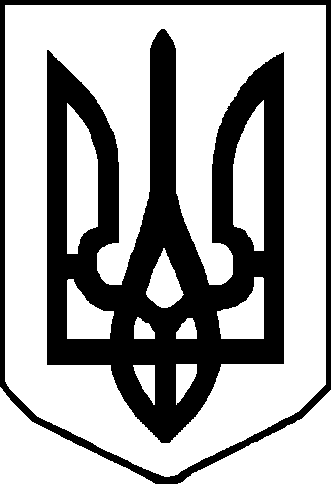 Протокол № 21	позачергового засідання районної комісіїз питань техногенно-екологічної безпеки і надзвичайних ситуацій«22» червня 2021 року                                                                           м. НіжинГоловував: заступник голови комісії, Михайло МАРЧЕНКО.Присутні: члени комісії (за окремим списком).Запрошені: (за окремим списком).Слухали:	І. Про стан пожежної безпеки закладів освіти в районі.	(Сергій ШЕВЧЕНКО)Відповідно до рішення засідання Державної комісії з питань техногенно-екологічної безпеки та надзвичайних ситуацій від 07.06.2021 протокол № 31 комісія вирішила:Сільським, селищним та міським радам територіальних громад району	1. Вжити заходів до створення безпечних та нешкідливих умов освітнього процесу, що є першочерговим завданням.26 серпня 2021 року2. Забезпечити експлуатацію районних об'єктів сфери освіти відповідно до вимог законодавства у сфері пожежної та техногенної безпеки, заборонити експлуатацію об'єктів, діяльність яких створює загрозу життю та здоров’ю громадян.26 серпня 2021 року	3. Забезпечити щорічне планування та належний контроль виконання заходів забезпечення пожежної та техногенної безпеки.26 серпня 2021 року	4. Проаналізувати протипожежний стан підпорядкованих районних закладів освіти та вжити заходів щодо усунення порушень пожежної та техногенної безпеки, виявлених за результатами проведених заходів державного нагляду (контролю).ерпня 2021 року                                                                              Районному управлінню ГУ      ДСНС України в області	1. Забезпечити здійснення заходів державного нагляду (контролю) з додержанням вимог Закону України «Про основні засади державного нагляду (контролю) у сфері господарської діяльності» об'єктів закладів освіти району незалежно від форми власності та підпорядкування.	2. Забезпечити надання консультативно-методичної допомоги керівникам районних закладів освіти щодо організації заходів пожежної безпеки та усунення порушень у сфері пожежної та техногенної безпеки.	Про виконання рішення комісії проінформувати районну державну адміністрацію до 28 серпня 2021 року.Слухали: 	ІІ. Про попередження пожеж і надзвичайних ситуацій на території Ніжинського району та в місцях збирання, переробки та зберігання нового врожаю.	(М. МАРЧЕНКО, ШЕВЧЕНКО С., НОСЕНКО М.)	З інформацією виступили: С. ШЕВЧЕНКО, М. НОСЕНКО. За результатом доповідей та з урахуванням обговорення питання, з метою недопущення виникнення пожеж на території району, в місцях збирання, переробки та зберігання нового врожаю та мінімізації збитків у разі їх виникнення комісія вирішила:				Ніжинському РУ ГУ ДСНС в області	1.1 Організувати та провести спільні рейди разом з представниками місцевого самоврядування, відділу житлово-комунального господарства, містобудування, архітектури, енергетики та захисту довкілля районної державної адміністрації, засобів масової інформації щодо дотримання (виконання) вимог пожежної безпеки на підконтрольній території, хлібних масивах, елеваторах, хлібоприймальних пунктах та інших місцях зберігання зерна.	1.2. Провести висвітлення в засобах масової інформації проблемних питань щодо забезпечення протипожежного захисту хлібних ланів, хлібоприймальних пунктів, комбінатів хлібопродуктів, елеваторів, зернотоків та інших об’єктів, де зберігається і переробляється сільськогосподарська продукція.	1.3. Встановити контроль за створенням та утриманням пожежних команд (місцевих, добровільних тощо) для протипожежного захисту сільських населених пунктів та ліквідації пожеж на хлібних масивах. Перевірити пожежні депо, автомобілі, пристосовану для пожежегасіння сільськогосподарську техніку, приведення її та засоби зв'язку в належний технічний стан, забезпеченність необхідного запасу паливо-мастильних матеріалів.	1.4. Спільно з міськими, селищними, сільськими головами, Ніжинським міжрайонним управлінням водного господарства, сільгоспвиробниками, орендарями водойм, продовжити  аналіз водозабезпечення для цілей пожежогасіння сільських населених пунктів, можливості використання природних вододжерел, влаштування пристроїв для забору води пожежною технікою.	2.	 Керівникам органів самоврядування, сільськогосподарським підприємства району 	Заборонити спалювання стерні, залишків рослинності та сухої трави.Постійно	3.						Органам управління цивільного 								захисту об’єктового рівня	Організувати та підтримувати в постійній готовності сили і засоби для гасіння пожеж на об’єктах сільськогосподарського виробництва та у природних екосистемах. Особливу увагу приділити готовності автомобілів підвищеної прохідності з великим запасом води, інженерної та спеціальної техніки.	4. 	Керівникам лісогосподарських підприємств району	Поновити оборювання, обкошування, захисних протипожежних смуг лісових масивів.Згідно затверджених графіків5.	 Ніжинському районному ВП ГУ НП України в області	Розглянути можливість та запровадити патрулювання хлібних ланів, в місцях заготівлі грубих кормів з метою недопущення їх підпалювання.6.							 Керівникам сільгосппідприємств,							установ та організацій району	7.1. Забезпечити проведення навчань та занять з пожежно-технічного мінімуму з керівниками та особами, які задіяні на роботах з підвищеною пожежною небезпекою, водіями, механізаторами, комбайнерами, проведення додаткових інструктажів з усіма фахівцями сільського господарства, які будуть задіяні на збиранні та заготівлі нового врожаю.Перед початком виконання робіт	6.2. Вирішити питання щодо призначення осіб, відповідальних за забезпечення пожежної безпеки окремих приміщень, дільниць, технологічного та інженерного устаткування, автотранспорту, за утримання і експлуатацію засобів протипожежного захисту, збереження запасів грубих кормів.Перед початком виконання робіт	6.3. Забезпечити організацію чергування членів місцевої, добровільної та відомчої пожежної охорони на пожежних автомобілях і пристосованій для цілей пожежогасiння техніці (тракторів з плугами та техніки для підвозу води), забезпечити її засобами зв'язку, пально-мастильними матеріалами та обладнанням для гасіння пожеж.До початку робіт з збору врожаю	6.4. Забезпечити здійснення заходів щодо приведення сільськогосподарських об’єктів зберігання та переробки сільгосппродукції у належний протипожежний стан. Перед початком виконання робіт6.5. Забезпечити обладнання сільськогосподарської техніки, задіяної для збирання врожаю, іскрогасниками та засобами пожежогасіння (комбайни і трактори – 2 вогнегасники, 2 штикові лопати, 2 мітли, іскрогасник, автомобілі 1 вогнегасник (вуглекислотний) або порошковий), 1 штикова лопата, 1 іскрогасник). Оснастити корпуси комбайнів заземлювальним металевим ланцюгом, що торкається землі.Перед початком виконання робіт6.6. Здійснювати заправку паливом збиральної техніки в польових умовах тільки за межами поля (не ближче .) при заглушених двигунах.Перед початком виконання робіт	6.7. У разі тимчасового зберігання (стоянок) тракторів, комбайнів, автомобілів та інших самохідних машин у польових умовах розміщувати їх на очищених від стерні та сухої трави майданчиках, віддалених від скирт (стогів) соломи, сіна, токів, хлібних масивів на відстань не менше , а від будівель - не менше . Ці майданчики оборати смугою не менше  завширшки. Ремонт збиральних машин і агрегатів за потребою допускається не ближче  від хлібних масивів та інших посівів.Перед початком виконання робіт	6.8. Забезпечити розроблення схематичних планів протипожежного захисту хлібних ланів.До початку робіт з збору врожаю		6.9. Забезпечити встановлення вздовж автомобільних доріг, на полях, аншлагів по попередженню пожеж на хлібних массивах.До початку робіт з збору врожаю		6.10. Забезпечити хлібні масиви при груповому методі збирання трактором з плугом та технікою пристосованою для гасіння пожежі (спеціалізовані автомобілі з насосами).До початку робіт з збору врожаю	6.11. В період воскової стиглості зерна, перед косовицею хлібних ланів обкосити і оборати смугою завширшки 4 метри хлібні поля в місцях прилягання їх до лісових та торф'яних масивів, автомобільних шляхів та залізниць, розпланувати ділянки, між якими зробити прокоси завширшки не менше 8 метрів.До початку робіт з збору врожаю		6.12. Організувати постійний нагляд за місцями складування грубих кормів, не допускати на них сторонніх осіб, дітей, транспортних засобів. Не допускати складування в одному місці більше 200 тон грубих кормів.На час виконання робіт з збору врожаю		6.13. Забезпечити при скиртуванні грубих кормів виконання правил пожежної безпеки: відстань від скирт (стогів) до ліній електропередач не менше ., до доріг , до будівель і споруд , протипожежні розриви між скиртами ., площа основи однієї скирти не більше  скирту на відстані . від основи, оборати смугою не менше ., завширшки.На час виконання робіт по скиртуванню		6.14. В період заготівлі грубих кормів забезпечити організацію постійного контролю за температурою сіна, не допускати його складування без визначення вологості.На час заготівлі кормів7. 	Відділу житлово-комунального господарства, містобудування, архітектури, енергетики та захисту довкілля районної державної адміністрації		7.1. Розглянути питання забезпечення протипожежного захисту у період жнив та зберігання врожаю на нарадах керівників, головних спеціалістів господарств району (за участю представників органів пожежної охорони).До початку жнив		7.2. Вказати керівникам сільгосппідприємств на забезпечення об’єктів і техніки, яка буде використовуватися під час збирання врожаю, первинними засобами пожежогасіння, прийняття заходів щодо усунення недоліків, які були виявлені під час перевірок працівниками пожежного нагляду в попередні роки.До початку жнив		7.3.Організувати проведення протипожежних інструктажів і занять з усіма фахівцями сільського господарства, які будуть задіяні на збирання, переробці, зберігання нового врожаю.До початку жнив	Про хід виконання рішень комісії повідомляти письмово у відділ з питань ЦЗ, ОР ВПО райдержадміністрації до 10 числа щомісячно до завершення збирання врожаю.	Контроль за виконанням рішень комісії покласти на відділ з питань ЦЗ, ОР ВПО райдержадміністрації та Ніжинське РУ ГУ ДСНС в Чернігівській області.Заступникголови комісії							Михайло МАРЧЕНКОСекретар комісії							Ігор СТРІЛЬБИЦЬКИЙ